SỞ GIÁO DỤC VÀ ĐÀO TẠO THANH HÓAĐỀ THI KHẢO SÁT CHẤT LƯỢNG LỚP 12 NĂM HỌC 2020 – 2021MÔN TOÁNThời gian làm bài: 90 phút (không kể thời gian phát đề) Đề thi gồm 06 trang – 50 câu trắc nghiệmHọ và tên thí sinh: . . . . . . . . . . . . . . . . . . . . . . . . . . . . . . . . . . . . . . . . . . . . . . . . . . . . . . . . . . .Số báo danh: . . . . . . . . . . . . . . . . . . . . . . . . . . . . . . . . . . . . . . . . . . . . . . . . . . . . . . . . . . . . . . . .Câu 1: Cho hai số phức z 2  ivà z 1  4i . Tìm số phức z  zz .A. z  1  3i.1	2B. z  3  5i.1	2C. z  1  3i.D. z  3  5i.Câu 2: Cho khối chóp có thể tích bằng 18 cm2 và diện tích đáy bằng 9 cm2 . Chiều cao của khối chóp đó làA. 2 cm.	B. 6 cm.	C. 3 cm.	D. 4 cm.Câu 3: Trong mặt phẳng tọa độ Oxy, M 5; 3là điểm biểu diễn của số phứcA. z  3  5i.B. z  3  5i.C. z  5  3i.D. z  5  3i.Câu 4: Trong không gian Oxyz, mặt cầu S : x2  y2  z2  2x  4y  2z  3  0 có bán kính bằngA. 3  3.	B. 3.	D. 9.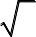 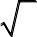 3Câu 5: Gọi M và m lần lượt là giá trị lớn nhất và giá trị nhỏ nhất của hàm số y 	 2x2  3x  43trên đoạn4; 0 .  Giá trị   mM8 .3bằng4 . 33 .4D. 64 .3Câu 6: Nghiệm của phương trình log 2x  1  2 làx  4.x  5 .2x  7 .2x  2.Câu 7: Số các tập con gồm 3 phần tử của một tập hợp gồm 6 phần tử làA. C 3 .B. 2.	C. 3!.	D.A3 .Câu 8: Cho số phức z  1  2i. Phần ảo của số phức z làA. 1.	B. 1.C. 2.D. 2.Câu 9: Cho hàm số y  f xcó bảng biến thiên như hình sau:Hàm sốy  f x đồng biến trên khoảng nào dưới đây?A. ; 0.B. 2; 2.C. 1; 3.D. ; 2.Câu 10: Tiệm cận ngang của đồ thị hàm số y  2x  1x  2là đường thẳngA. y  1 .2B. y   1 .2C. y  2.D. y  2.Câu 11: Khối lập phương cạnh 3 có thể tích làA. 27.	B. 8.	C. 9.	D. 6.Câu 12: Cho hình chóp S.ABCD có đáy là hình vuông vớiAC  5 2 .Biết SA vuông góc với mặt phẳng ABCD và SA  5. Góc giữa đường thẳng SD và mặt phẳng SAB bằng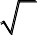 A. 30.B. 60.C. 90.D. 45.Câu 13: Tính thể tích V của khối trụ có bán kính đáy và chiều cao đều bằng 2.A. V  12.B. V  16.C. V  8.D. V  4.Câu 14: Đạo hàm của hàm số y  log x trên khoảng 0;  làA.  y    x   .ln 3B.  y      1     .x ln 3C.  y  1 .xD.  y  ln 3 .xCâu 15: Gọi l, h, r lần lượt là độ dài đường sinh, chiều cao và bán kính mặt đáy của hình nón. Diện tíchxung quanh Sxqcủa hình nón làSxq 2rl.Sxq rh.Sxq 1 2rh. 3Sxq rl.Câu 16: Cho  f xdx  5,  f xdx  3.0	2Khi đó  f x dx0bằngA. 2.B. 8.	C. 2.	D.8.Câu 17: Cho f xdx  8 và2 g x dx  3. Tính2  f x  4g x  1 dx.2A. I  3.B. I  13.C. I  11.D. I  27.Câu 18: Cho số phức z  1  3i. Môđun của số phức 2  i  z bằngA.  5   2 .	B. 2  5.	C. 6.	D. 8.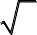 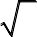 Câu 19: Trong không gian Oxyz, cho a  1; 2; 3 và b  0; 3; 1. Tích vô hướng của hai vectơ bằng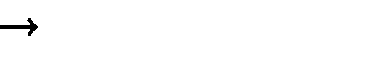 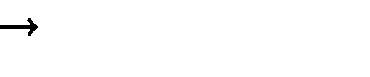 A. 9.	B. 3.C. 3.	D. 6.Câu 20: Từ các chữ số 1; 2; 4; 6; 8; 9 lấy ngẫu nhiên một số. Xác suất để lấy được một số chia hết cho 3 là1 .41 . 21 .31 . 6Câu 21: Cho hàm số y  f xcó đạo hàm trên   và có bảng xét dấu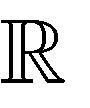 f xnhư sau:Mệnh đề nào sau đây đúng?A. Hàm sốy   f x có hai điểm cực trị.	B. Hàm số y  f xcó ba điểm cực trị.C. Hàm sốy  f x đạt cực tiểu tại x  1.D. Hàm số y  f x đạt cực đại tại x  1.Câu 22: Tập nghiệm S của bất phương trình log x  1  log 2 x  1 là2	2A. S   1; 2 .B. S  ; 2.C. S  2; .D. S  1; 2.Câu 23: Trong không gian Oxyz, vectơ nào là vectơ chỉ phương của đường thẳng d : x y  1  z ?2	3	1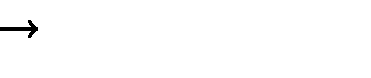 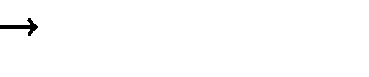 A. u  1; 3; 2.B. u  2; 3; 1.C. u  2; 3; 1.D. u  2; 3; 1.Câu 24: Cho cấp số nhân u có u  2và công bội q  3. Giá trị u bằngA. 5.	B. 9	C. 8.	D. 6.Câu 25: Cho cấp số nhân y  f xcó bảng biến thiên như hình sauHàm số đạt cực tiểu tại điểmx  5.x  0.x  1.x  2.Câu 26: Cho  F x  3x2  2x  5dx.  Mệnh đề nào sau đây đúng?A. F x  x3  x2  5.	B. F x  x3  x  C.C. F x  x3  x2  5x  C.Câu 27: Hàm số nào sau đây nghịch biến trên ?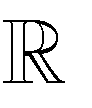 D. F x  x3  x2  C.A. y  x2  2.B. y  2021x  1.C. y  x3  3x  4.D. y  1 .x  1Câu 28: Đồ thị hàm số y  x  2x  1cắt trục hoành tại điểm có hoành độ bằngA. 2.Câu 29: Cho hàm sốB. 1.	C. 1.f x  e3x . Họ các nguyên hàm của hàm sốf x làD. 2.3e 3x  C.1 ex  C. 31 e3x  C. 33ex  C.Câu 30: Với a là số thực dương tùy ý, log 100a bằng2  log a.1  log a. 22 log a.log a2 .Câu 31: Với x là số thực dương tùy ý,	bằng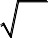 x15 .3x5 .x8 .5x3 .Câu 32: Trong không gian Oxyz, điểm nào dưới đây là hình chiếu vuông góc của điểm A3; 4;1phẳng Oxy  ?trên mặtA. P 3; 0;1.B. Q 0; 4;1.C. M 0; 0;1.D. N 3; 4; 0.Câu 33: Nghiệm của phương trình 42x1  64 làx  1.Câu 34: Tích phân2 2xdx1x  2.bằngC. x  1.D. x  3.A. 3.	B. 6.	C. 3.Câu 35: Đồ thị dưới đây là đồ thị của hàm số nào?D. 6.A. y  x3  3x2  2.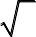 B. y  x4  3x2  2.C. y  x3  2x2  x  2.D. y  x2  1x  2.Câu 36: Cho hình hộp chữ nhật ABCD.A’B’C’D có Khoảng cách từ điểm D đến mặt phẳng  AID bằngAB  3, BC  2, AD 5. Gọi I là trung điểm BC.A. 46 .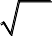 46B. 46 .23C. 3 46 .23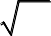 D. 3 46 .46Câu 37: Gọi E là tập hợp tất cả các số nguyên dương y sao cho ứng với mỗi số y có không quá 4031 sốnguyên x thỏa mãn log2 x  3y log x  2y2  0. Tập E có bao nhiêu phần tử?A. 4.	B. 6.	C. 8.	D. 5.Câu	38:	Trong	không	gian	Oxyz,	cho	điểmM 3; 3; 2và	hai	đường	thẳngd1 :x  1 y  2 z	x  1; d2 : y  1 z  2. Đường thẳng d đi qua M cắt d1 ,d2lần lượt tại A và B. Độ dài1	3	1đoạn thẳng AB bằngA. 2.1	2	4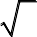 C. 4.	D. 3.Câu 39: Có tất cả bao nhiêu số phức z thỏa mãnz  3i  1  izvà z  9zlà số thuần ảo?A. 0.	B. 3.	C. 1.	D. 2.Câu 40: Trong không gian Oxyz, cho các điểm điểm D đến mặt phẳng  ABC  bằng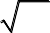 A1; 0; 0, B0; 2; 0,C 0; 0; 3, D 1; 2; 3.Khoảng cách từA. 13 14 .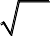 14C. 12 .7D. 18 .7Câu 41: Trong không gian Oxyz, tìm  tất cả các giá trị  của tham  số  m  để phương trìnhx2  y2  z2  2x  2y  4z  m  0là phương trình của một mặt cầum  6.m  6.m  6.m  6.Câu 42: Cho hình chóp S.ABCD có đáy là hình vuông cạnh 2a, cạnh bên SA vuông góc với mặt phẳng đáy, góc giữa SC với mặt phẳng SAB bằng 30. Thể tích của khối chóp S.ABCD bằng8a3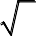 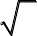 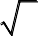 .3.3.3.3Câu 43: Trong không gian Oxyz, cho mặt cầu S x  10  tcó phương trình x2  y2  z2  25.Từ điểm A thay đổitrên đường thẳng  : y  t	,z  10  tkẻ các tiếp tuyến AB,AC,AD tới mặt cầu S  với B,C,D là các tiếp điểm.Biết rằng mặt phẳng BCD luôn chứa một đường thẳng cố định. Góc giữa đường thẳng cố định đó vớimặt phẳng Oxy A. 60.bằngB. 30.C. 45.D. 90.Câu 44: Cho hàm số  y   2x3  3x2  6 m2  1x  2021 .Gọi S là tập hợp tất cả các giá trị của tham số m đểgiá trị lớn nhất của hàm số đã cho trên của S bằng1; 0  đạt giá trị nhỏ nhất. Tổng bình phương tất cả các phần tửA. 2021.	B. 0.	C. 335.	D. 670.Câu 45: Cho hàm số y  x4  3x2  m có đồ thị C , với m là tham số thực. Giả sử C  cắt trục Ox tại bốn điểm phân biệt như hình vẽ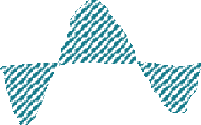 Gọi S ,S ,S là diện tích các miền gạch chéo được cho trên hình vẽ. Biết tồn tại duy nhất giá trị m  avới1	2	3a,b nguyên dương và atối giản sao cho S  S S . Đặt T  a  b.bMệnh đề nào đúng?A. T 8;10.b	1	3	2B. T 10;13.C. T 4; 6.D. T 6; 8.1	 4  x2 	pCâu 46: Cho biết  x3 ln	dx  a  b ln	, với a,b là các số hữu tỉ; p,q là các số nguyên tố và p  q.Tính 4  x2 	qS  2ab  pq.A. S  45.B. S  26.C. S  45 .2D. S  30.Câu 47: Cho hai số thực dương x,y thỏa mãn loglny2  2 100y y x  2 y  1  2.Giá trị lớn nhấtcủa biểu thức P 	thuộc khoảng nào dưới đây?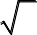 A. 800; 900.	B. 500; 600.	C. 700; 800.	D. 600; 700.Câu 48: Có một cốc thủy tinh hình trụ, bán kính trong lòng đáy cốc là 4cm, chiều cao trong lòng cốc là 10cm đang đựng một lượng nước. Tính thể tích nước trong cốc. biết khi nghiêng cốc nước vừa lúc nước chạm miệng cốc thì ở đáy mực nước trùng với đường kính đáyA. 320 cm3.3B. 320 cm3.3C. 160 cm3.3D. 160 cm3.3Câu 49: Cho số phức z thỏa mãnz  z  2  2 z  z  2i  12. Gọi M,m lần lượt là giá trị lớn nhất, nhỏ nhấtcủa biểu thức P  z  4  4i . Tính M  m.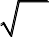 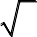 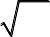 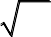 A.	B.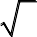    61.	C.D.	61.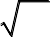 Câu 50: Cho hàm số y  f xcó đồ thị C như hình vẽy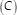 xPhương trìnhf x4  2m2x2  3  xcó nhiều nhất bao nhiêu nghiệm thực?A. 9.	B. 12.	C. 11.	D. 10._____ 	HẾT _ 	_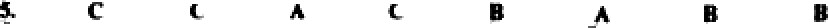 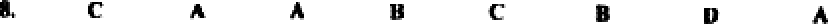 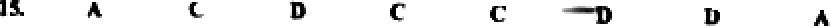 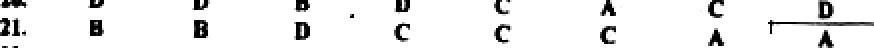 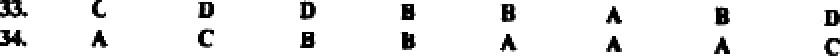 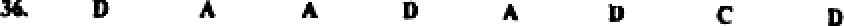 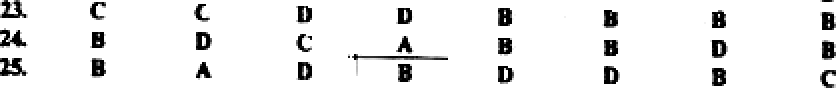 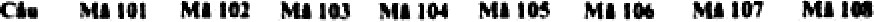 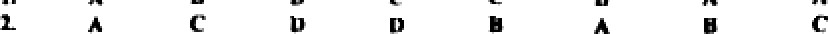 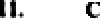 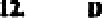 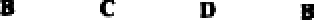 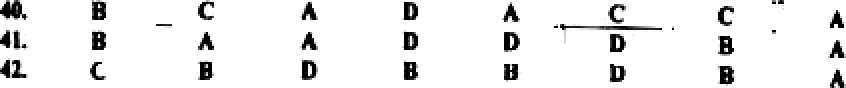 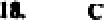 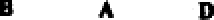 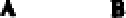 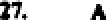 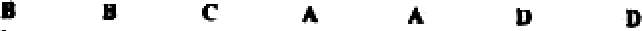 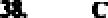 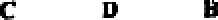 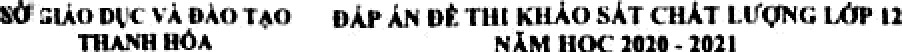 x–∞–202+∞y’+0_0+0_y–∞3–13–∞x–∞02+∞y’–0+0–y+∞15–∞tDDEEEBBAACCAAggDDDDDEECCgg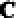 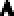 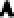 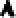 DD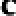 eeCC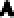 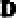 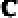 auu•••AAAADD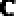 DD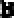 3LAA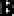 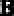 aaee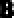 DD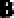 RDD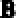 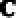 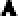 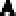 